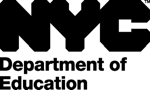 TRIP PLANChancellor’s Regulation A-670Attachment No. 1Page 1 of 1A DETAILED ITINERARY MUST BE GIVEN TO THE PRINCIPAL AND ATTACHED TO THIS FORM1.          School:     	Class(es)     	2.         Destination: No change permitted without new consent form and authorization3.          Purpose  of  Trip:      	4.          Date(s)  of  Trip:     	5.          Time of Departure:   	6.   Time  of  Return    	7.          No. of Pupils to be Taken:   	8.  No. of Teachers:   	No. of Other Adults:  	9.         Transportation Required:Public  	Name of Charter Bus Co.    	Other    	10.        Departure  Information  (location  and  carrier):     	11.        Return  Trip  Information  (location  and  carrier):    	12.        Free Transportation Passes Requested               Yes   	No   	13.         	Approved:   	Teacher-in-Charge                                                                        Principal14.       Name & Contact Information for Person/Company Who Arranged Travel Plans:15.        Food  and  Lodging  will  be  Provided  by:    	16.        Address  &  Phone  No.  of  Lodging    	17.	Has the school determined that the facility has adequate insurance consistent with the level of risk involved (e.g., sedentary trip as opposed to outdoor, physically active trip)?Yes   	No   	If yes, attach a copy of the policy.18.	If swimming is involved, the school has determined that a lifeguard will be on duty at all times when students are in the water.           Yes   	OUT-OF-COUNTRY TRIPSA.     Are  there  any  current  travel  warnings  or  advisories  issued  by  the  State  Department?(www.cdc.gov; www.travel.state.gov)          YES   	NO   	If yes, please explain:  	 B.      Have you purchased Medical Insurance for each day of an out-of-country trip?YES   	NO   	(attach copy of policy.)C.     Is medical preclearance required?         YES   	NO   	If YES, attach a copy of the medical form for each student.D.     Does each student and staff member have the appropriate documentation necessary for travel tothe country/countries being visited and for return to the United States?    YES  	E.     Copies of all students’ passports shall be maintained by the Trip Coordinator.NO  	F.	At least one staff member accompanying the students must have a phone with international service.Name of staff member:  	Telephone number:  	I CERTIFY THAT ALL REQUIREMENTS OF CHANCELLOR’S REGULATION A-670 THAT RELATE TO THIS TRIP HAVE BEEN FULFILLED.19.	APPROVED   		 Principal20.        APPROVED*   	SuperintendentDATE      	 DATE      	* The appropriate Superintendent must approve international trips.  If there are travel advisories for the country/countries the students will be visiting, the Superintendent must consult with the Deputy Senior Supervising Superintendent prior to making a determination whether to approve the trip 